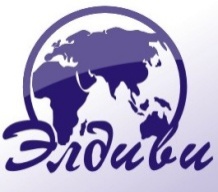 Брно – Вена — Будапешт – Геделе* — Сентэндрэ* – МишкольцДаты выезда: 05.08, 23.09, 28.10.2018Продолжительность тура: 6 дней/5 ночей (без ночных переездов)Проезд: комфортабельный автобус Проживание: транзитные 2-3х звездочные отелиПитание: завтраки205 евро + 50 руб. (место в 2-3-х местном номере);255 евро+ 50 руб. (место в одноместном номере)В стоимость тура входит: проезд комфортабельным автобусом, проживание: 1 ночлег в Брно, 2 ночлега в Будапеште, 1 ночлег в Мишкольц-Тапольце, 1 ночлег в РП, питание – 5 завтраков в отелях, экскурсионное обслуживание без входных билетов.В стоимость тура не входит: консульский сбор (детям до 12 лет бесплатно), мед. страховка, входные билеты в музеи, купальни, картинные галереи, факультативные экскурсии (организуются при мин. количестве 20 чел.). Для проведения экскурсий необходимо использование наушников (стоимость наушников на 1 экскурсию — 2 -3€ с чел.). 1 день4.00 – отправление автобуса из Минска. Транзит по Польше. Поздно вечером прибытие в транзитный отель в г. Брно (Чехия). Ночлег.2 деньЗавтрак. Обзорная пешеходная экскурсия по г. Брно: Моравская площадь, костел и площадь Святого Якова, площадь Свободы, Старая ратуша, Капустный рынок и фонтан Парнас, дворец Дитрихштейнов, площадь Шилингра, Доминиканскую площадь, собор Святых Петра и Павла, Новая ратуша, замок Шпильберк. Переезд в г. Вену (Австрия). «Вена – столица Габсбургов», один из самых романтичных и красивых городов мира. Его по праву называют сердцем Европы. Здесь жили и творили великие музыканты – Гайдн, Моцарт, Бетховен, Шуберт, Брамс, Штраус. Кроме того, это родина венских вальсов, венского кофе и яблочного штруделя. Столица Австро-Венгерской империи, Вена поражает своим величием и роскошью, своим обаянием и теплотой… Узкие средневековые улочки, широкие имперские площади… Кольцевой бульвар, Ратуша, Парламент, Венская опера, и конечно – собор святого Стефана – духовного символа истории и судьбы Австрии. Свободное время. Для желающих – посещение Музея Сисси (доп. пл. 20 €, билет + аудиогид). Прекрасная, всеми любимая императрица — в этом качестве Елизавета давно стала культовой фигурой. Музей Сисси в императорских покоях Хофбурга противопоставляет этому мифу реальность. Отправление в Будапешт (Венгрия).  Ночлег в отеле.3 деньЗавтрак. Обзорная автобусно-пешеходная экскурсия по Будапешту: площадь Героев и памятник Тысячелетию, замок Вайдахуняд, проспект Андраши, площадь Сечени, Парламент, площадь Свободы, Базилика Святого Иштвана. Свободное время.Для желающих – поездка в замок Гёдёллё (доп. пл. 15 евро при группе не менее 20 чел.).Замок Гёдёллё (вх. за доп.пл. — для взр. 10€, дети-5€) – один из самых роскошных и крупных замков Венгрии, который привлекает своей пышностью уймы туристов. Этот дворцово-парковый ансамбль 18 века, летняя резиденция королевы Елизаветы (Сисси), действительно признан вторым по величине после Версаля… Дворец — один из самых известных архитектурных шедевров венгерского барокко. Рядом с дворцом разбит великолепный парк, носящий имя горячо любимой венгерским народом императрицы Австро-Венгрии. Осмотр покоев дворца. Возвращение в Будапешт.Вечером для желающих прогулка на теплоходе по Дунаю «В свете тысячи огней» (билет 15 €). Семь мостов служат украшением прекрасного голубого Дуная, они словно нити жемчуга связывают две части города – Буду и Пешт. Ночлег в отеле.4 деньЗавтрак. Свободный день в Будапеште. Для желающих — посещение термальной купальни «Сечени» (16 €), зоопарка (9 €) и другое.Для желающих — экскурсионная поездка в город Сентэндре. (доплата 15 € при группе не менее 20 чел.). Сентэндре — замечательный и уютный городок, где можно окунуться в атмосферу старинных улиц, маленьких церквушек, музеев и сувенирных лавочек. Именно здесь стоит попробовать настоящие марципаны и провести сладкие минуты в мире сказки. Пешеходная прогулка по городу и возможность посещения музея марципан (5 €). Переезд в г. Мишкольц-Тапольца. Расселение и ночлег в отеле.5 деньЗавтрак. Для желающих — посещение уникального термального водного парка, расположенного в гротах пещеры (доплата 12 €), где можно искупаться в местных термальных водах, бьющих прямо в пещерах среди скал, с кристально чистым воздухом, световыми эффектами, подземной речкой. Транзит по Венгрии, Словакии. Ночлег в Польше.6 деньЗавтрак. Транзит по территории Польши, Беларуси. Прибытие в Минск во второй половине дня.